Перевод единиц измерения в Excel с помощью функции ПРЕОБРВ Excel имеются широкие возможности для перевода одних единиц измерения в другие. Большинство из них реализованы с помощью функции ПРЕОБР. Настоящая заметка основана на возможностях Excel2013. Функция ПРЕОБР довольно значительно модернизировалась MS от версии к версии (см. соответствующую справку по версиям 2010 и 2007; до 2007 для функции ПРЕОБР требовалось использование надстройки Пакет анализа).Синтаксис функции:ПРЕОБР(число;исх_ед_изм;кон_ед_изм)где, число – значение в исходных единицах измерения, которое нужно преобразовать; исх_ед_изм – единицы измерения аргумента число; кон_ед_изм – единицы измерения результата; исходные и конечные единицы измерения должны вводиться в кавычках; набор этих аргументов весьма велик, но ограничен; полный их перечень см. в справке по Excel2013.Например, формула =ПРЕОБР(A2;"mi";"m") переводит мили (стандартные / уставные) в метры.Функция ПРЕОБР переводит единицы измерения в следующих категориях: вес и масса, расстояние, время, давление, сила, энергия, мощность, магнетизм, температура, объем (жидкостей), биты/байты, скорость, префиксы – степени десятки и двойки (рис. 1).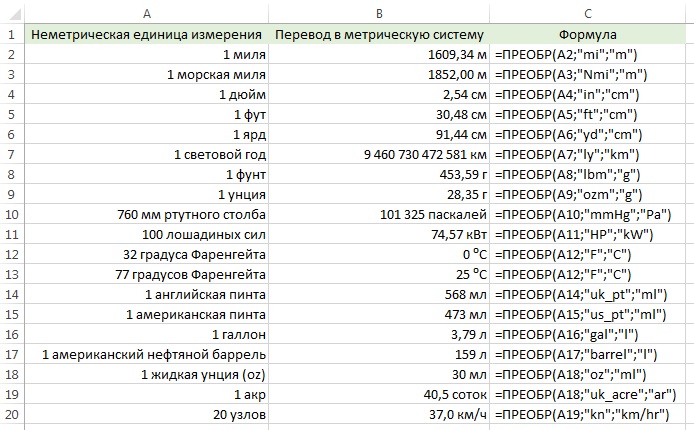 Рис. 1. Некоторые примеры использования функции ПРЕОБРОбратите внимание на следующие моменты:Регистр значений аргументов играет роль (в ячейке С3 введено "Nmi"; если ввести "nmi", функция вернет ошибку.Исходные и конечные единицы измерения могут содержать множители/префиксы (в ячейке С4 использован аргумент "cm", составленный из двух частей: "c" – префикс санти и "m" – метр)При вводе формулы появляется всплывающая подсказка, облегчающая выбор аргументов (рис. 2).Для отображения единиц измерения в столбцах А и В я использовал возможности форматирования чисел (рис. 3); например, в ячейке А5 содержится значение 1, а формат ячейки – 0" фут" (значение в кавычках отображается в ячейке, но не влияет на значение).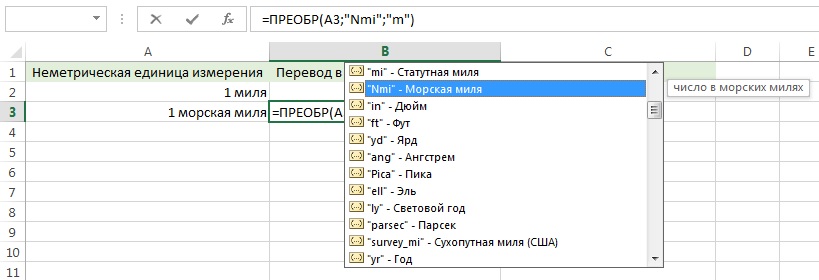 Рис. 2. Всплывающая подсказка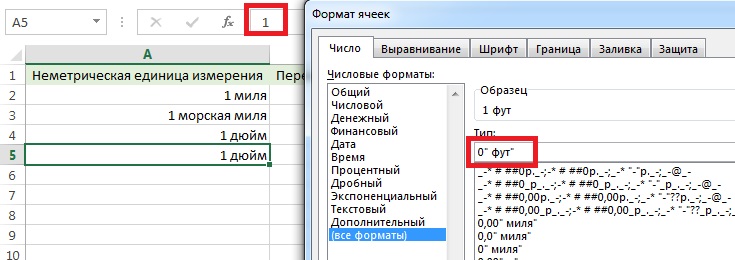 Рис. 3. Отображение единиц измерения с помощью форматированияЛюбопытно, что в подсказке MS содержится ошибка (рис. 4). Вместо «морская миля» следует читать «морской узел»… 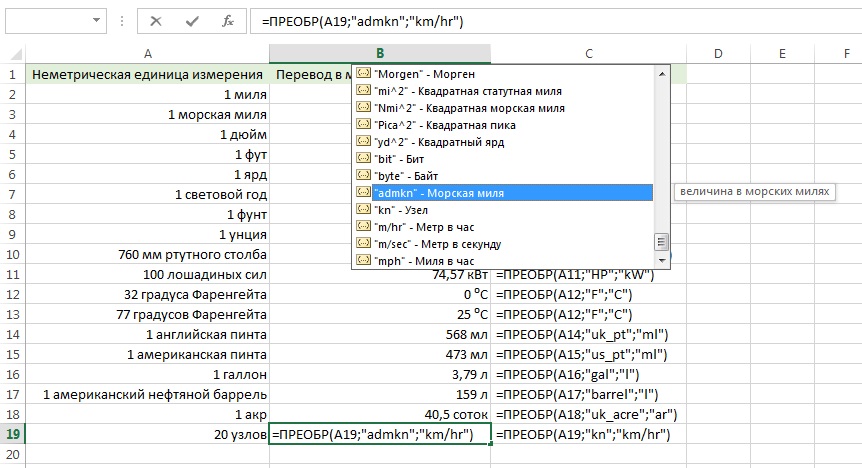 Рис. 4. Опечатка; вместо «морская миля» следует читать «морской узел»Функция ПРЕОБР допускает использование с двух- и трехкратным вложением для преобразования квадратных и кубических единиц, т.е. площади и объема (правда, пример у меня получился несколько вычурным, поскольку в версии Excel2013 почти все разумные варианты аргументов уже предусмотрены): =ПРЕОБР(ПРЕОБР(1;"Nmi";"km");"Nmi";"km"). Внутренняя функция преобразует одну морскую милю в километр, а внешняя повторяет действие. В итоге квадратная морская миля переводится в квадратные километры.В Excel имеется также ряд функций, преобразующих какую-то одну единицу измерения в другую:Рис. 5. Другие функции преобразования единиц измерения в ExcelАргументЗначениеФункцияОписаниеXXI21 =АРАБСКОЕ(A2)Римское число в арабское499CDXCIX =РИМСКОЕ(A3;0)Арабское число в римское2000532 =ОСНОВАНИЕ(A4;6;4)Десятичное число в текстовое представление в системе счисления с заданным основанием (в примере основание 6)101011187 =ДВ.В.ДЕС(A5)Двоичное число в десятичное1010111127 =ДВ.В.ВОСЬМ(A6)Двоичное число в восьмеричное101011157 =ДВ.В.ШЕСТН(A7)Двоичное число в шестнадцатеричное12351 =ДЕС(A8;6)Текстовое представление в системе счисления с заданным основанием в десятичное (в примере основание 6)100144 =ДЕС.В.ВОСЬМ(A9)Десятичное в восьмеричное1001100100 =ДЕС.В.ДВ(A10)Десятичное в двоичное10064 =ДЕС.В.ШЕСТН(A11)Десятичное в шестнадцатеричное3,14159180 =ГРАДУСЫ(A12)Радианы в градусы901,5708 =РАДИАНЫ(A13)Градусы в радианы123443 =ШЕСТН.В.ВОСЬМ(A14)Шестнадцатеричное в восьмеричное123100100011 =ШЕСТН.В.ДВ(A15)Шестнадцатеричное в двоичное123291 =ШЕСТН.В.ДЕС(A16)Шестнадцатеричное в десятичное443100100011 =ВОСЬМ.В.ДВ(A17)Восьмеричное в двоичное443291 =ВОСЬМ.В.ДЕС(A18)Восьмеричное в десятичное443123 =ВОСЬМ.В.ШЕСТН(A19)Восьмеричное в шестнадцатеричное